РОССИЙСКАЯ   ФЕДЕРАЦИЯБЕЛГОРОДСКАЯ  ОБЛАСТЬ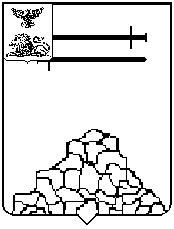 СОВЕТ ДЕПУТАТОВЯКОВЛЕВСКОГО ГОРОДСКОГО ОКРУГА(шестьдесят третье заседание Совета депутатов первого созыва)РЕШЕНИЕ«____»___________ 2023 года			                                          №____О внесении изменений в Положениеоб управлении социальной защитынаселения администрации Яковлевского городского округа	В целях приведения Положения об управлении социальной защиты населения администрации Яковлевского городского округа в соответствие          с действующим законодательством, руководствуясь Уставом Яковлевского городского округа, Совет депутатов Яковлевского городского округа решил:1. Внести в Положение об управлении социальной защиты населения администрации Яковлевского городского округа, утвержденное решением Совета депутатов Яковлевского городского округа от 20 декабря 2018 года № 7 (далее – Положение), следующие изменения:1.1. Раздел 3 дополнить пунктами 3.1.26. и 3.1.27. следующего содержания: «3.1.26. Организация    предоставления    единовременной   материальнойпомощи в размере 10 000 (десять тысяч) рублей в беззаявительном порядке гражданам, зарегистрированным по месту жительства на территории Белгородской области в населённых пунктах подвергшихся                                        или подвергающихся обстрелам со стороны вооруженных формирований Украины в период проведения специальной военной операции, перечень которых утверждается оперативным штабом по реализации                                   в Белгородской области Указа Президента Российской Федерации                                 от 19 октября 2022 года № 757, персональные данные которых (сведения                              о реквизитах расчетного счета в кредитной организации, информации                        о почтовом отделении) находятся в программном комплексе АС «Адресная социальная помощь», иных информационных ресурсах федеральных структур, либо самостоятельно представлены получателем.          3.1.27. Организация предоставления единовременной финансовой помощи в связи с частичной утратой имущества первой необходимости                  или невозможностью использования предметов первой необходимости                   в размере 50 000 (пятьдесят тысяч) рублей в беззаявительном порядке гражданам, зарегистрированным по месту жительства на территории Белгородской области в населённых пунктах, подвергшихся                                     или подвергающихся обстрелам со стороны вооруженных формирований Украины в период проведения специальной военной операции, перечень которых утверждается оперативным штабом по реализации в Белгородской области Указа Президента Российской Федерации от 19 октября 2022 года                № 757, персональные данные которых (сведения о реквизитах расчетного счета в кредитной организации, информации о почтовом отделении) находятся                  в программном комплексе АС «Адресная социальная помощь», иных информационных ресурсах федеральных структур, либо самостоятельно представлены получателем.». 2. Руководителю управления социальной защиты населения администрации Яковлевского городского округа (Буняева Е.А.) произвести государственную регистрацию изменений, указанных в п. 1 настоящего решения, в установленном законом порядке.3. Настоящее решение вступает в силу со дня его подписания                           и распространяет свое действие на правоотношения, возникшие                                 с 8 июня 2023 года.4. Контроль за выполнением настоящего решения возложить                        на постоянную комиссию Совета депутатов Яковлевского городского округа     по безопасности, правопорядку и вопросам местного самоуправления (Дубинина Н.Н.).Председатель Совета депутатовЯковлевского городского округа                                                     С.Я. Рожкова